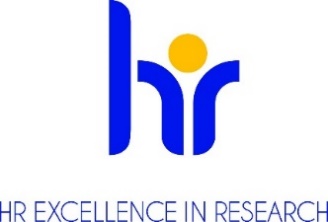 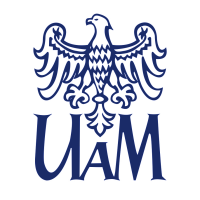 PROREKTOR KIERUJĄCY SZKOŁĄ DZIEDZINOWĄNAUK SPOŁECZNYCHUNIWERSYTETU IM. ADAMA MICKIEWICZA W POZNANIUOGŁASZAKONKURSna stanowisko ADIUNKTA
na Wydziale Prawa i Administracji Podstawowe informacjeNr referencyjny konkursu: konkurs_12_WPiA_adiunkt_1_2023Dyscyplina naukowa: nauki prawneWymiar czasu pracy i liczba godzin pracy w tygodniu w zadaniowym systemie czasu pracy: pełny etat, 40 godzin w tygodniu w zadaniowym systemie czasu pracyPodstawa nawiązania stosunku pracy i przewidywany czas zatrudnienia: umowa o pracę na czas określony – dwa lata.Przewidywany termin rozpoczęcia pracy: 01.10.2023 r.Miejsce wykonywania pracy: Collegium Iuridicum Novum, al. Niepodległości 53, 61-714 PoznańTermin, forma i miejsce złożenia aplikacji: dokumenty należy złożyć podając numer referencyjny konkursu w terminie do 31 sierpnia 2023 r.:- przesyłając pocztą na adres: Dziekan Wydziału Prawa i Administracji UAM, 
al. Niepodległości 53, 61-714 Poznań, - lub osobiście w Biurze Dziekana Wydziału Prawa i Administracji UAM, Collegium Martineum, ul. Kościuszki 80a (pokój 9) - lub w formie elektronicznej na adres: uamprawo@amu.edu.pl.Wymagane dokumenty:Zgłoszenie kandydata do konkursu kierowane do prorektora ogłaszającego konkurs;Curriculum Vitae; Dyplomy lub zaświadczenia wydane przez uczelnie potwierdzające wykształcenie 
i posiadane stopnie lub tytuł naukowy (w przypadku stopni naukowych uzyskanych zagranicą - dokumenty muszą spełniać kryteria równoważności określone w art. 328 ustawy z dnia 20 lipca 2018 roku Prawo o szkolnictwie wyższym i nauce (Dz.U. z 2023 r. poz. 742 t.j.); Informacja o osiągnięciach badawczych, dydaktycznych i organizacyjnych:a) dorobek naukowy: monografie, artykuły punktowane, inne publikacje – ze wskazaniem poszczególnych publikacji wraz z punktacją wynikającą z wymogów w zakresie oceny, określonych w Rozporządzeniu Ministra Nauki i Szkolnictwa Wyższego z dnia 22 lutego 2019 r. w sprawie ewaluacji jakości działalności naukowej (Dz.U. 2019 poz. 392 ze zm.),b) osiągnięcia dydaktyczne,c) osiągnięcia organizacyjne,d) referaty wygłoszone w języku polskim, referaty wygłoszone w języku obcym,e) współpraca z zagranicą, staże badawcze, wykłady za granicą itp.,f) granty badawcze, aplikowanie o granty,g) wizja własnego rozwoju naukowego.Oświadczenie, że Uniwersytet im Adama Mickiewicza w Poznaniu będzie podstawowym  miejscem pracy.Zgoda na przetwarzanie danych osobowych następującej treści : Zgodnie z art. 6 ust.1 lit a ogólnego rozporządzenia o ochronie danych osobowych z dnia 27 kwietnia 2016 r. (Dz. U. UE L 119/1 z dnia 4 maja 2016 r.) wyrażam zgodę na przetwarzania danych osobowych innych niż: imię, (imiona) i nazwisko; imiona rodziców; data urodzenia; miejsce zamieszkania (adres do korespondencji); wykształcenie; przebieg dotychczasowego zatrudnienia, zawartych w mojej ofercie pracy dla potrzeb aktualnej rekrutacji.";Ewentualnie inne dokumenty według uznania kandydata związane z postepowaniem konkursowym  Warunki konkursu określone przez komisję konkursową Określenie kwalifikacji (zgodnie z wytycznymi Euraxess): R 1 naukowiec nieposiadający stopnia doktora 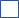  X  R 2 naukowiec ze stopniem doktora  R 3 samodzielny naukowiec  R 4 doświadczony samodzielny naukowiec Opis oferty pracy:Prorektor kierujący Szkołą Dziedzinową Nauk Społecznych Uniwersytetu im. Adama Mickiewicza w Poznaniu ogłasza konkurs na jedno stanowisko adiunkta na Wydziale Prawa i Administracji w Zakładzie Prawa Finansowego. Wymagania i kwalifikacje:Do konkursu mogą przystąpić osoby, spełniające wymogi określone w art. 113 ustawy z dnia 
20 lipca 2018 roku Prawo o szkolnictwie wyższym i nauce (Dz.U. z 2023 r. poz. 742 t.j.) oraz spełniające następujące wymagania:1)	stopień   naukowy   doktora   nauk   prawnych, 2)	znakomita znajomość problematyki prawa finansowego ze szczególnym uwzględnieniem krajowego prawa budżetowego, prawa finansów jednostek samorządu terytorialnego, prawa rynków finansowych, nadzoru nad rynkiem finansowym, bankowości centralnej, prawa obrotu instrumentami finansowymi, rynku finansowego UE oraz finansów UE udokumentowana publikacjami o charakterze naukowym;3)	zdolność do prowadzenia wykładu z zakresu problematyki prawa finansowego  w języku polskim i w języku angielskim;4)	znajomość profesjonalnych programów komputerowych potrzebnych w pracy naukowej i dydaktycznej;Wymagania językowe:język polski - ojczysty,język angielski – płynny. Doświadczenie badawcze, badawczo-dydaktyczne lub dydaktyczne: Wymagane1)	doświadczenie dydaktyczne w zakresie prowadzenia zajęć z przedmiotów objętych zakresem prawa finansowego ze szczególnym uwzględnieniem krajowego prawa budżetowego, prawa finansów jednostek samorządu terytorialnego, prawa rynków finansowych, nadzoru nad rynkiem finansowym, bankowości centralnej, prawa obrotu instrumentami finansowymi, rynku finansowego UE oraz finansów UE;Wskazane:2)	doświadczenie w zakresie międzynarodowej współpracy naukowej;3)	doświadczenie w zakresie aplikowania i realizacji grantów naukowych finansowanych zarówno ze źródeł krajowych, jak i zagranicznych;Benefity:atmosfera szacunku i współpracywspieranie pracowników z niepełnosprawnościamielastyczny czas pracydofinansowanie nauki językówdofinansowanie szkoleń i kursówdodatkowe dni wolne na kształcenieubezpieczenia na życieprogram emerytalnyfundusz oszczędnościowo – inwestycyjnypreferencyjne pożyczkidodatkowe świadczenia socjalnedofinansowanie wypoczynkudofinansowanie wakacji dzieci„13” pensjaKryteria kwalifikacyjne: dorobek naukowy: monografie, artykuły punktowane, inne publikacje – ze wskazaniem poszczególnych publikacji wraz z punktacją wynikającą z wymogów w zakresie oceny, określonych w Rozporządzeniu Ministra Nauki i Szkolnictwa Wyższego z dnia 22 lutego 2019 r. w sprawie ewaluacji jakości działalności naukowej (Dz.U. 2019 poz. 392 ze zm.),osiągnięcia dydaktyczne,osiągnięcia organizacyjne,referaty wygłoszone w języku polskim, referaty wygłoszone w języku obcym,współpraca z zagranicą, staże badawcze, wykłady za granicą itp.,granty badawcze, aplikowanie o granty,wizja własnego rozwoju naukowego,znajomość języków obcych.Przebieg procesu wyboru:Rozpoczęcie prac komisji konkursowej nie później niż 14 dni po upływie daty złożenia dokumentów.Ocena formalna złożonych wniosków.  W przypadku braku wymaganych dokumentów, wezwanie do uzupełnienia dokumentacji lub dostarczenia dodatkowych dokumentów.Wyłonienie kandydatów do etapu rozmów.Rozmowa z kandydatami spełniającymi wymogi formalne.Komisja ma prawo wystąpić o sporządzenie recenzji zewnętrznych dorobku kandydatów bądź poprosić kandydatów o przeprowadzenie zajęć dydaktycznych z możliwością ich oceny przez studentów.Ogłoszenie wyników przez przewodniczącego komisji konkursowej oraz poinformowanie kandydatów o rozstrzygnięciu. Informacja zwierać będzie uzasadnienie oraz wskazanie mocnych i słabych stron kandydatów. Wraz z informacją kandydatom odesłane zostaną również złożone dokumentyPerspektywy rozwoju zawodowego-  możliwość rozwijania działalności badawczej, - doskonalenie umiejętności dydaktycznych z uwzględnieniem wykorzystania nowoczesnych narzędzi multimedialnych, w tym w zakresie kształcenia zdalnego,- możliwość aktywnego uczestniczenia wydarzeń związanych z funkcjonowaniem Wydziału,  - możliwość aplikowania i uczestniczenia w krajowych i międzynarodowych grantach badawczych przy wsparciu wykwalifikowanego personelu UAM,- w zależności od osiągnięć naukowych, dydaktycznych oraz organizacyjnych możliwość awansu naukowego oraz w ramach struktury zatrudnienia.Klauzula informacyjna RODO :Zgodnie z art. 13 ogólnego rozporządzenia o ochronie danych osobowych z dnia 27 kwietnia 2016 r. (Dz. Urz. UE L 119 z 04.05.2016) informujemy, że:Administratorem Pani/Pana danych osobowych jest Uniwersytet im. Adama Mickiewicza  w Poznaniu 
z siedzibą: ul. Henryka Wieniawskiego 1, 61 - 712 Poznań.Administrator danych osobowych wyznaczył Inspektora Ochrony Danych nadzorującego prawidłowość przetwarzania danych osobowych, z którym można skontaktować się za pośrednictwem adresu 
e-mail: iod@amu.edu.pl.Celem przetwarzania Pani/ Pana danych osobowych jest realizacja procesu rekrutacji na wskazane stanowisko pracy.Podstawę prawną do przetwarzania Pani/Pana danych osobowych stanowi Art. 6 ust. 1 lit. a ogólnego rozporządzenia o ochronie danych osobowych z dnia 27 kwietnia 2016 r. oraz  Kodeks Pracy z dnia 
26 czerwca 1974 r. (Dz.U. z 1998r. N21, poz.94 z późn. zm.).Pani/Pana dane osobowe przechowywane będą przez okres 6 miesięcy od zakończenia procesu rekrutacji.Pani/Pana dane osobowe nie będą udostępniane innym podmiotom, za wyjątkiem podmiotów upoważnionych na podstawie przepisów prawa. Dostęp do Pani/Pana danych będą posiadać osoby upoważnione przez Administratora do ich przetwarzania w ramach wykonywania swoich obowiązków służbowych.Posiada Pani/Pan prawo dostępu do treści swoich danych oraz z zastrzeżeniem przepisów prawa, prawo do ich sprostowania, usunięcia, ograniczenia przetwarzania, prawo do przenoszenia danych, prawo do wniesienia sprzeciwu wobec przetwarzania, prawo do cofnięcia zgody w dowolnym momencie.Ma Pani/Pan prawo do wniesienia skargi do organu nadzorczego – Prezesa Urzędu Ochrony Danych Osobowych, ul. Stawki 2, 00 – 193 Warszawa.Podanie danych osobowych jest obligatoryjne w oparciu o przepisy prawa, w pozostałym zakresie jest dobrowolne.Pani/ Pana dane osobowe nie będą przetwarzane w sposób zautomatyzowany i nie będą poddawane profilowaniu.